 Дом ученика средњих школа Ниш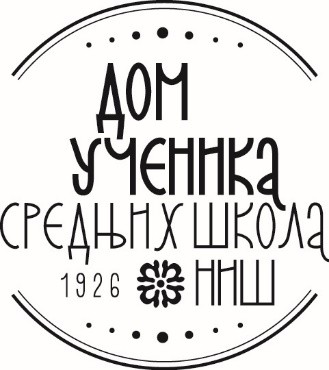 Ниш, Кoсовке Девојке 6ПИБ: 100620992 Мат. бр. 07174845840-574667-11840-574661-29 Тел.:018/ 4-212-051 Тел./факс:018/ 4-575-833             www.domucenikasrednjihskolanis.rs                                           ПИТАЊА И ОДГОВОР                               Везано за Конкурсну  документацију                                                 1.1.3./2019 Набавка  административног материјала, подељена по партијама                                            за Партију 2- Тонери У складу са чланом 63. став 3. Закона о јавним набавкама, објављујемо одговор на питање потенцијалног понуђача.Дана 19.04.2019.године,  мејлом на адресу Дома ученика средњих школа у Нишу од стране потенцијалног понуђача постављено је питање и тражен одговор за појашњење конкурсне документације за наведену јавну набавку, које гласи:Питање:Poštovani, ЈНД-М 1.1.3./19 za partiju 2 toneri,Процењена вредност јавне набавке подељена по партијама: - Партија 1.канцеларијски материјал (општи).................................................270.000,00 дин.без ПДВ-а.- Партија 2 .тонери..................................400.000,00 дин.без ПДВ-а.Tražite originalne tonere. Kako ponudi po zahtevu za originalnim tonerima nije moguće uklopiti u PV JN, molimo Vas da originalnost tonera definišete na sledeći način:Терминологија која се односи на партију 2 -Тонери:Због могућих недоумица у називима добара која су предмет набавке, Наручилац ће користити следећу терминологију:·  OEM (Original Equipment Manufacturer) – Назив за оригиналне тонере, кертриџе и рибоне који су нови и произведени од произвођача опреме.·  „For use“– (називају се још и компатибилни - нерециклирани, заменски, клонови и др.) Назив за тонере, кертриџе и рибоне који су нови и нису произведени од произвођача опреме већ од стране других произвођача·  Рециклирани - репроизведени – (називају се још и Rebuild, обновљени, ремонтовани, и др.) Назив за тонере, кертриџе и рибоне који су већ били коришћени, али су индустријским технолошким процесом обнове (расклапaње, чишћење, замена делова, пуњење...) доведени у стање квалитетне поновне употребе. То су производи са сопственом робном марком и у свему еквивалентни оригиналима, произведени у складу са одређеним стандардима.·     Пуњени – (називају се још и рефиловани, допуњени и др.) Назив за тонере, кертриџе и рибоне који су већ били коришћени и који су допуњени (најчешће бушењем) без чишћења и замене делова.       DA LI TO ZNAČI DA VI ZAHTEVATE OEM TONERE?Одговор:  У складу са вашом  сугестијом, биће извршена измена Конкурсне докуменације за ЈНД-М 1.1.3/2019 подељену по партијама за  П 2- Тонери.							                                    Комисија за јавну набавку